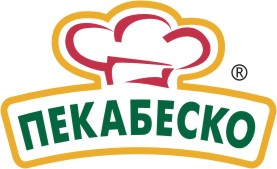 Врз основа на член   387 од Законот за трговски друштва и член 35 од Статутот, ПЕКАБЕСКО АДО б ј а в у в аП О В И КЗа учество на Собранието на ДруштвотоСедница на Собранието на Друштвото, ќе се одржи на 27.05.2022 година  во 10:00 часот во просториите  на Пекабеско АД , ул. 10 бр.44 Кадино, ИлинденЗа Собранието се предлага следниот ДНЕВЕН РЕДza Godi{no sobranie na Dru{tvotoОтварање на СобраниетоИзбор на председавач на Собрание.Усвојување на Дневен ред  на Собранието3.    Избор на записничар 4. Годишен и Консолидиран извештај на Извршниот директор на друштвото со Поединечен извештај и Консолидиран извештај од овластен ревизор за извршена ревизија на годишна сметка за 2021 година.5. Донесување Одлука за усвојување на годишна сметка и Консолидирана годишна сметка и финансиски извештаи единечни и консолидирани на ПЕКАБЕСКО  АД за 2021 година.6. Усвојување на Предлог-Одлука на Одбор на директори за распоредување на 	остварена добивка за ПЕКАБЕСКО АД по годишна сметка на друштвото за       за 2021 година7.  Усвојување на предлог Одлука за усвојување на годишна сметка на ТИМКО-ЛАБ ДООЕЛ за 2021 година.8. Усвојување на Предлог-Одлука  за распоредување на остварена добивка за ТИМКО-ЛАБ Дооел по годишна сметка на друштвото за  2021 год .9. Усвојување на предлог Одлука за усвојување на годишна сметка на 	ПЕКАБЕСКО ДОО  во Рашка ,Р.Србија за 2021 година.10. Усвојување на предлог  Одлука за покривање на загуби за ПЕКАБЕСКО ДОО  во Рашка ,Р.Србија за 2021 година 11.  Извештај за работа на Одборот на директори во 2021 година.12. Усвојување на Предлог-Одлука за избор и назначување на Овластен ревизор за ревизија на годишната сметка и финансиските извештаи на ПЕКАБЕСКО АД Кадино за 2022година.Секој акционер кој има намера да учествува на свиканото Собрание е должен да го пријави своето учество на Собранието (пријава за учество на Собрание), најдоцна пред почетокот на седницата на закажаното Собрание.
Пријавите да се доставуваат до Пекабеско АД ,ул.10 бр.44 Кадино ,Илинден.
Секој акционер може да овласти со полномошно (физичко или правно лице) свој полномошник на Собранието на Друштвото, со давање на полномошно во писмена форма . Акционерот треба веднаш, по писмен пат, да го информира Друштвото за назначување на свој полномошник на Собранието, преку архивата на Друштвото. Акционерот кој нема да го извести друштвото за даденото полномошно, ќе се смета дека не го дал полномошното. Полномошникот може да гласа по сопствена определба, но секогаш водејќи сметка за интересите на акционерот кој му го дал полномошното, освен во случај ако полномошното не содржи ограничувања или инструкции за гласање. Собранието ќе одлучува само за прашањата кои се уредно ставени на дневниот ред, согласно Статутот на Друштвото и Законот за трговските друштва. 
 Гласањето на точките од дневниот ред ќе се врши на начин согласно Стаутот и Законот за трговските друштва.
 Акционерите кои поединечно или заедно поседуваат најмалку 5% од вкупниот број на акции со право на глас, можат да предложат дополнување на дневнот ред со барање за вклучување на нови точки ако истовремено приложат и образложение за предложената точка, како и да предложат усвојување одлуки по секоја од точките кои се вклучени или ќе бидат вклучени во дневниот ред, а сето тоа во рок од 8 дена од денот на објавувањето на овој повик, до Одборот на директори по писмен пат.
 Секој акционер има право да поставува прашања за секоја од точките на дневниот ред на седницата на Собранието на Друштвото. Одговор на поставените прашања се дава на самата седница .
 Материјалите и документите подготвени за Собранието, како и дополнителните информации согласно Законот за трговските друштва, им се достапни на акционерите од денот на објавување на овој повик, секој работен ден во седиштето на Друштвото  и на www.pekabesko.com.mkОДБОР НА ДИРЕКТОРИПЕКАБЕСКО   АД